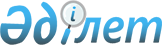 О внесении изменений в постановление Правительства Республики Казахстан
от 8 декабря 2004 года N 1289Постановление Правительства Республики Казахстан от 30 декабря 2005 года N 1329



      Правительство Республики Казахстан 

ПОСТАНОВЛЯЕТ:





      1. Внести в 
 постановление 
 Правительства Республики Казахстан от 8 декабря 2004 года N 1289 "О реализации Закона Республики Казахстан "О республиканском бюджете на 2005 год" следующие изменения:



      1) в пункте 1:



      цифры "1486426541" заменить цифрами "1574461767";



      цифры "1346264262" заменить цифрами "1434299488";



      цифры "1459532974" заменить цифрами "1549788332";



      цифры "26893567" заменить цифрами "24673435";



      цифры "92655243" заменить цифрами "90435111";



      цифры "9572868" заменить цифрами "11793000";



      2) в приложении 1 к указанному постановлению:



      в разделе I "Доходы":



      цифры "1486426541" заменить цифрами "1574461767";



      в категории 1 "Налоговые поступления":



      цифры "1346264262" заменить цифрами "1434299488";



      в классе 01 "Подоходный налог" цифры "706092187" заменить цифрами "777629044";



      в подклассе 1 "Корпоративный подоходный налог" цифры "706092187" заменить цифрами "777629044";



      в специфике 05 "Корпоративный подоходный налог с юридических лиц-организаций сырьевого сектора по перечню, устанавливаемому Правительством Республики Казахстан" цифры "235992485" заменить цифрами "302795790";



      в специфике 06 "Корпоративный подоходный налог с юридических лиц-резидентов, удерживаемый у источника выплаты организациями сырьевого сектора по перечню, устанавливаемому Правительством Республики Казахстан" цифры "8857367" заменить цифрами "8853367";



      в специфике 07 "Корпоративный подоходный налог с юридических лиц-нерезидентов, удерживаемый у источника выплаты организациями сырьевого сектора по перечню, устанавливаемому Правительством Республики Казахстан" цифры "53430486" заменить цифрами "58168038";



      в классе 05 "Внутренние налоги на товары, работы и услуги" цифры "576149315" заменить цифрами "592647684";



      в подклассе 3 "Поступления за использование природных и других ресурсов" цифры "273521348" заменить цифрами "290019717";



      в специфике 26 "Роялти от организаций сырьевого сектора (юридических лиц по перечню, устанавливаемому Правительством Республики Казахстан)" цифры "69560540" заменить цифрами "83632903";



      в специфике 28 "Доля Республики Казахстан по разделу продукции по заключенным контрактам от организаций сырьевого сектора (юридических лиц по перечню, устанавливаемому Правительством Республики Казахстан)" цифры "24336564" заменить цифрами "26762570";



      в разделе II "Затраты":



      цифры "1459532974" заменить цифрами "1549788332";



      в функциональной группе 15 "Официальные трансферты" цифры "409858323" заменить цифрами "500113681";



      в подфункции 01 "Официальные трансферты" цифры "409858323" заменить цифрами "500113681";



      по администратору 217 "Министерство финансов Республики Казахстан" цифры "409858323" заменить цифрами "500113681";



      в программе 066 "Официальные трансферты, передаваемые из республиканского бюджета в Национальный фонд" цифры "276830782"



      заменить цифрами "367086140";



      в подпрограмме 101 "Официальные трансферты за счет сверхплановых налоговых поступлений от организаций сырьевого сектора" цифры "255600189" заменить цифрами "343635415";



      в подпрограмме 102 "Официальные трансферты за счет сверхплановых поступлений от приватизации государственного имущества, находящегося в республиканской собственности и относящегося к горнодобывающей и обрабатывающей отраслям" цифры "7572868" заменить цифрами "9793000";



      в разделе III "Операционное сальдо" цифры "26893567" заменить цифрами "24673435";



      в разделе V "Сальдо по операциям с финансовыми активами":



      цифры "92655243" заменить цифрами "90435111";



      в строке "Поступления от продажи финансовых активов государства" цифры "9572868" заменить цифрами "11793000";



      в категории 6 "Поступления от продажи финансовых активов государства" цифры "9572868" заменить цифрами "11793000";



      в классе 01 "Поступления от продажи финансовых активов государства" цифры "9572868" заменить цифрами "11793000";



      в подклассе 1 "Поступления от продажи финансовых активов внутри страны" цифры "9572868" заменить цифрами "11793000";



      в специфике 03 "Поступления от приватизации государственного имущества, находящегося в республиканской собственности и относящегося к горнодобывающей и обрабатывающей отраслям" цифры "7572868" заменить цифрами "9793000".




      2. Настоящее постановление вводится в действие со дня подписания.

      

Премьер-Министр




      Республики Казахстан


					© 2012. РГП на ПХВ «Институт законодательства и правовой информации Республики Казахстан» Министерства юстиции Республики Казахстан
				